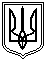 Миколаївська міська радаПостійна комісія міської ради зпитань прав людини, законності,гласності, антикорупційної політики, місцевого самоврядування,депутатської діяльності та етикиПРОТОКОЛ № 91від 18.12.2019Засідання постійної комісії міської ради з питань прав людини, законності,гласності, антикорупційної політики, місцевого самоврядування,депутатської діяльності та етикиПрисутні депутати Миколаївської міської ради VII скликання:Голова постійної комісії - Малікін О.В.Секретар постійної комісії – Кісельова О.В.Члени комісії :, Дятлов І.С., Жвавий Д.К., Бурганенко О.І.Відсутні члени комісії: Панченко Ф.Б., Гранатуров Ю.І. Запрошені та присутні:Суслова Т.М. - депутати Миколаївської міської ради VII скликання;Цимбал А.А. - директор департаменту містобудування та архітектури Миколаївської міської ради;Бондаренко С.І. - начальник управління земельних ресурсів Миколаївської міської ради;Єфименко О.В. – заступник начальника управління земельних ресурсів Миколаївської міської ради;Поляков Є.Ю. – заступник директор департаменту містобудування та архітектури Миколаївської міської ради;Котик Т.В. – заступник начальника відділу земельних відносин управління земельних ресурсів Миколаївської міської ради;Таланова Н. Г. – начальник відділу оформлення правових документів і справляння плати за землю управління земельних ресурсів Миколаївської міської ради; Богданов В.М. – начальник відділу приватизації комунального майна управління комунального майна Миколаївської міської ради;Представники ЗМІ та інші особи.РОЗГЛЯНУЛИ :1. Розгляд проєкту рішення міської ради «Про створення комісії із розв’язання проблемних питань забезпечення прав мешканців гуртожитків на житло та затвердження їх Положення» (внесено до порядку денного «з голосу»).СЛУХАЛИ:Богданова В.М., начальника відділу приватизації комунального майна управління комунального майна Миколаївської міської ради, який пояснив, що прийняття даного рішення дозволить вирішувати спірні питання, пов’язані з порушенням житлових прав громадян, які проживають у гуртожитках, та виникають в процесі реалізації мешканцями їх права на приватизацію жилих приміщень гуртожитків.Контроль за виконанням даного рішення пропонується покласти на першого заступника міського голови Криленка В.І.Кісельову О.В., яка повідомила, що утримається від голосування даного проєкту рішення через те, що спрощення процедури персонального складу міським головою, а саме затвердження персонального складу комісії розпорядженням міського голови може призвести до майбутнього зловживання;сумніви також викликає входження до комісії представників місцевої державної адміністрації;даний проєкт рішення потребує юридичної оцінки;рішення комісії повинно затверджуватися не протоколом, а рішенням сесії міської ради або рішенням виконавчого комітету Миколаївської міської ради.В обговоренні питання приймали участь всі члени постійної комісії.РЕКОМЕНДОВАНО: Проєкт рішення міської ради «Про створення комісії із розв’язання проблемних питань забезпечення прав мешканців гуртожитків на житло та затвердження їх Положення» прийняти до відома;Управління комунального майна Миколаївської міської ради доопрацювати даний проєкт рішення з урахуванням зауважень членів постійної комісії;ГОЛОСУВАЛИ: «за» – 4, «проти» – 0, «утримались» – 0.Примітка: Жвавий Д.К. був відсутній під час голосування даного питання.2. Звернення депутата Миколаївської міської ради VII скликання Суслової Т.М. щодо розгляду питання стосовно не подовження терміну дії договорів оренди ТОВ "Миколаївський Реабілітаційний Центр-Буд" і ФОП Харламенко Б.З. на земельні ділянки, що знаходиться біля буд. №11 по Проспекту Героїв України та на розі вулиці Новоодеської і Проспекту Героїв України (призначення ділянок - побудова та обслуговування автозаправних комплексів) та підготовки відповідних проєктів рішень міської ради про відмову у продовжені оренди земельної ділянки (внесено до порядку денного «з голосу»).СЛУХАЛИ:Депутата Миколаївської міської ради VII скликання Суслову Т.М. з порушеного питання.В обговоренні питання приймали участь всі члени постійної комісії.РЕКОМЕНДОВАНО:Управлінню земельних ресурсів Миколаївської міської ради разом повторно (терміново) підгодовувати проєкти рішень міської ради про відмову у продовжені оренди земельної ділянки ТОВ "Миколаївський Реабілітаційний Центр-Буд" і ФОП Харламенко Б.З.ГОЛОСУВАЛИ: «за» – 4, «проти» – 0, «утримались» – 0.Примітка: Жвавий Д.К. був відсутній під час голосування даного питання.3. Усне звернення ФОП Кушніренко Г.Г. («Миколаївпреса») щодо поновлення договору сервітуту для обслуговування тимчасових споруд (в тому числі і по вул.Колодязна ріг вул.3 Слобідська).Внесено до порядку денного «з голосу».В обговоренні питання приймали участь всі члени постійної комісії.РЕКОМЕНДОВАНО:Департаменту архітектури та містобудування Миколаївської міської ради на наступне засідання постійної комісії надати:узагальнену інформацію щодо заяв підприємця Кушніренко Г.Г. та стан їх розгляду;інформацію по рокам з 2016 щодо кількості сервітутів, які було поновленоГОЛОСУВАЛИ: «за» – 4, «проти» – 0, «утримались» – 0.Примітка: Жвавий Д.К. був відсутній під час голосування даного питання.4. Відпрацювання проєктів рішень порядку денного 56-ї сесії Миколаївської міської ради спільно з управлінням земельних ресурсів Миколаївської міської ради та департаментом архітектури та містобудування Миколаївської міської ради з урахуванням їх зауважень та пропозицій.5. Розгляд питання щодо надання у постійне користування земельної ділянки площею 2499 кв.м. для обслуговування сімейної амбулаторії №1 по вул.Привільній, 41 (внесено до порядку денного «з голосу»).СЛУХАЛИ: Кісельову О.В., яка запропонувала змінити спосіб користування (функціональне призначення) з оренди земельної ділянки по вул.Привільній, 41 на постійне користування, оскільки після реконструкції об’єкту право власності зареєстровано за 2-а особами (медицини та управління комунальної власності).В обговоренні питання приймали участь всі члени постійної комісії.РЕКОМЕНДОВАНО:Замінити спосіб користування земельної ділянки по вул.Привільній, 41 з оренди на постійне користування;Департаменту архітектури та містобудування підготувати та надати відповідний висновок.ГОЛОСУВАЛИ: «за» – 4, «проти» – 0, «утримались» – 0.Примітка: Бурганенко О.І. був відсутній під час голосування даного питанняГолова комісії					                                       О. МАЛІКІНСекретар комісії          						                   О. КІСЕЛЬОВАПерелік питань,які  пропонуються  до  розглядуна пленарному засіданні  56-ої чергової сесіїМиколаївської міської ради VII скликанняПерелік питань,які  пропонуються  до  розглядуна пленарному засіданні  56-ої чергової сесіїМиколаївської міської ради VII скликанняПерелік питань,які  пропонуються  до  розглядуна пленарному засіданні  56-ої чергової сесіїМиколаївської міської ради VII скликанняПерелік питань,які  пропонуються  до  розглядуна пленарному засіданні  56-ої чергової сесіїМиколаївської міської ради VII скликанняДодаток №3ДАМ МММР проєкт рішення про відмовуРекомендація постійної комісії№ ПД56-ї сесії№ ПД56-ї сесіїФайл/змістФІО/ФОП/ТОВ/ППЗауваження ДАМ ММРРекомендація/голосуванняІV. Проекти рішень міської ради про надання дозволу суб’єктам господарювання, громадянам (нежитлова забудова) на складання проекту землеустрою щодо відведення земельної ділянки, на виготовлення технічної документації із землеустрою щодо встановлення (відновлення) меж земельної ділянки в натурі (на місцевості), згоди на відновлення меж земельної ділянки по Центральному, Заводському, Інгульському, Корабельному районам м. МиколаєваІV. Проекти рішень міської ради про надання дозволу суб’єктам господарювання, громадянам (нежитлова забудова) на складання проекту землеустрою щодо відведення земельної ділянки, на виготовлення технічної документації із землеустрою щодо встановлення (відновлення) меж земельної ділянки в натурі (на місцевості), згоди на відновлення меж земельної ділянки по Центральному, Заводському, Інгульському, Корабельному районам м. МиколаєваІV. Проекти рішень міської ради про надання дозволу суб’єктам господарювання, громадянам (нежитлова забудова) на складання проекту землеустрою щодо відведення земельної ділянки, на виготовлення технічної документації із землеустрою щодо встановлення (відновлення) меж земельної ділянки в натурі (на місцевості), згоди на відновлення меж земельної ділянки по Центральному, Заводському, Інгульському, Корабельному районам м. МиколаєваІV. Проекти рішень міської ради про надання дозволу суб’єктам господарювання, громадянам (нежитлова забудова) на складання проекту землеустрою щодо відведення земельної ділянки, на виготовлення технічної документації із землеустрою щодо встановлення (відновлення) меж земельної ділянки в натурі (на місцевості), згоди на відновлення меж земельної ділянки по Центральному, Заводському, Інгульському, Корабельному районам м. МиколаєваІV. Проекти рішень міської ради про надання дозволу суб’єктам господарювання, громадянам (нежитлова забудова) на складання проекту землеустрою щодо відведення земельної ділянки, на виготовлення технічної документації із землеустрою щодо встановлення (відновлення) меж земельної ділянки в натурі (на місцевості), згоди на відновлення меж земельної ділянки по Центральному, Заводському, Інгульському, Корабельному районам м. МиколаєваІV. Проекти рішень міської ради про надання дозволу суб’єктам господарювання, громадянам (нежитлова забудова) на складання проекту землеустрою щодо відведення земельної ділянки, на виготовлення технічної документації із землеустрою щодо встановлення (відновлення) меж земельної ділянки в натурі (на місцевості), згоди на відновлення меж земельної ділянки по Центральному, Заводському, Інгульському, Корабельному районам м. МиколаєваПро надання дозволу на складання проекту землеустрою щодо відведення земельної ділянки, на виготовлення технічної документації із землеустрою щодо встановлення (відновлення) меж земельної ділянки в натурі (на місцевості) суб’єктам господарювання, громадянам (нежитлова забудова)Про надання дозволу на складання проекту землеустрою щодо відведення земельної ділянки, на виготовлення технічної документації із землеустрою щодо встановлення (відновлення) меж земельної ділянки в натурі (на місцевості) суб’єктам господарювання, громадянам (нежитлова забудова)Про надання дозволу на складання проекту землеустрою щодо відведення земельної ділянки, на виготовлення технічної документації із землеустрою щодо встановлення (відновлення) меж земельної ділянки в натурі (на місцевості) суб’єктам господарювання, громадянам (нежитлова забудова)Про надання дозволу на складання проекту землеустрою щодо відведення земельної ділянки, на виготовлення технічної документації із землеустрою щодо встановлення (відновлення) меж земельної ділянки в натурі (на місцевості) суб’єктам господарювання, громадянам (нежитлова забудова)Про надання дозволу на складання проекту землеустрою щодо відведення земельної ділянки, на виготовлення технічної документації із землеустрою щодо встановлення (відновлення) меж земельної ділянки в натурі (на місцевості) суб’єктам господарювання, громадянам (нежитлова забудова)Про надання дозволу на складання проекту землеустрою щодо відведення земельної ділянки, на виготовлення технічної документації із землеустрою щодо встановлення (відновлення) меж земельної ділянки в натурі (на місцевості) суб’єктам господарювання, громадянам (нежитлова забудова)Заводський районЗаводський районЗаводський районЗаводський районЗаводський районЗаводський район6767(s-zr-802/8) Про надання дозволу громадянці на виготовлення технічної документації із землеустрою щодо встановлення (відновлення)  меж земельної ділянки в натурі (на місцевості) по Заводському  району м. МиколаєваДоповідач: Бондаренко С.І., начальник управління  земельних ресурсів Миколаївської міської радиВилучено з порядку денного 54-ої чергової сесії ММР гр. Міроновій В.М.Адреса ділянки: вул. Сінна, 35Площа: 1290 кв. м Проєкт рішення винести на розгляд сесіїЗа – 4Жвавий Д.К. був відсутній під час голосування даного питання6868(s-zr-801/6) Про надання дозволу на виготовлення проекту землеустрою щодо відведення земельної ділянки суб’єкту господарювання по Заводському району м. МиколаєваДоповідач: Бондаренко С.І.,  начальник управління земельних ресурсів Миколаївської міської ради Вилучено з порядку денного 54-ої чергової сесії ММРФОП Спис О.ААдреса ділянки: вул. 6 Поперечна,28 Площа: 63 кв.м.Проєкт рішення винести на розгляд сесіїЗа – 4Жвавий Д.К. був відсутній під час голосування даного питання6969(s-zr-801/5) Про надання дозволу на виготовлення проекту землеустрою щодо відведення земельної ділянки  суб’єкту господарювання по Заводському району м. МиколаєваДоповідач: Бондаренко С.І., начальник управління  земельних ресурсів Миколаївської міської радиВилучено з порядку денного 54-ої чергової сесії ММР ТОВ «ЛАВАНДА СЕРВІС»Адреса ділянки: вул. 7 Поперечна, 1-БПлоща: 1097 кв. мПроєкт рішення винести на розгляд сесіїЗа – 4Жвавий Д.К. був відсутній під час голосування даного питання7070(s-zr-801/2) Про надання дозволу на виготовлення проекту землеустрою щодо відведення земельної ділянки суб’єкту господарювання по Заводському району м. МиколаєваДоповідач: Бондаренко С.І., начальник управління  земельних ресурсів Миколаївської міської радиВилучено з порядку денного 54-ої чергової сесії ММР ФОП Обозному  В.В.Адреса ділянки: вул. Московська, 58-Б  Площа: 214 кв. м Проєкт рішення винести на розгляд сесіїЗа – 4Жвавий Д.К. був відсутній під час голосування даного питання7171 (s-zr-801/7) Про надання дозволу на виготовлення проекту землеустрою щодо відведення земельної ділянки  суб’єкту господарювання по Заводському району м. Миколаєва Доповідач: Бондаренко С.І., начальник управління  земельних  ресурсів  Миколаївської  міської  радиВилучено з порядку денного 54-ої чергової сесії ММРФОП Коту А.С.Адреса  ділянки: вул. Озерна (Червоних Майовщиків), 2Площа: 76 кв. мПроєкт рішення винести на розгляд сесії з урахуванням зауважень ПК, а саме:з метою забезпечення санітарно- епідемічногостану та режиму тиші доповнити текст рішення в частині заборони розміщення літнього майданчику поруч з капітальною спорудоюЗа – 5Інгульський районІнгульський районІнгульський районІнгульський районІнгульський районІнгульський район7272(s-zr-634/1) Про надання дозволу на виготовлення технічної документації із землеустрою суб’єкту господарювання в  Інгульському  районі                              м. МиколаєваДоповідач: Бондаренко С.І., начальник управління  земельних ресурсів  Миколаївської  міської  радиВилучено з порядку денного 42-ої чергової сесії ММРВилучено з порядку денного 47-ої чергової сесії ММРВідкликано з проекту порядку денного 49-ої чергової сесії ММРПроект рішення розглянуто та не прийнято за результатами голосування на пленарному засіданні 51-ої чергової сесії ММРВилучено з порядку денного 54-ої чергової сесії ММРгр. Лопасову В.О.Адреса  ділянки:вул. Казарського,3/5Площа: 1341 кв.мПроєкт рішення винести на розгляд сесіїЗа – 4Жвавий Д.К. був відсутній під час голосування даного питання7373(s-zr-751/1) Про надання дозволу на виготовлення технічної документації із землеустрою щодо встановлення (відновлення) меж земельної ділянки в натурі (на місцевості) суб’єкту господарювання в Інгульському районі м. МиколаєваДоповідач: Бондаренко С.І., начальник управління земельних ресурсів Миколаївської міської радиВилучено з порядку денного 54-ої чергової сесії ММР ФОП Водяну Я.О. Адреса ділянки: вул. Електронна, 81/1Площа: 351 кв.мПроєкт рішення винести на розгляд сесіїЗа – 4Жвавий Д.К. був відсутній під час голосування даного питання7474(s-zr-751/3) Про надання дозволу на виготовлення технічної документації із землеустрою щодо встановлення (відновлення) меж земельної ділянки в натурі (на місцевості) суб’єкту господарювання в Інгульському районі м. МиколаєваДоповідач: Бондаренко С.І., начальник управління земельних ресурсів Миколаївської міської радиВилучено з порядку денного 54-ої чергової сесії ММР ТОВ «АВТОСЕРВІС»Адреса ділянки: вул. Троїцька, 242/1Площа: 6955 кв.мПроєкт рішення винести на розгляд сесіїЗа – 4Жвавий Д.К. був відсутній під час голосування даного питання7575(s-zr-751/2) Про надання дозволу на виготовлення технічної документації із землеустрою щодо встановлення (відновлення) меж земельної ділянки в натурі (на місцевості) суб’єкту господарювання в Інгульському  районі   м. МиколаєваДоповідач: Бондаренко С.І., начальник управління земельних ресурсів Миколаївської міської радиВилучено з порядку денного 54-ої чергової сесії ММР ТОВ «ВИРОБНИК МЕТАЛЕВИХ КОНТЕЙНЕРІВ»Адреса ділянки: Херсонське шосе,115гПлоща:31361 кв. м.Проєкт рішення винести на розгляд сесіїЗа – 4Жвавий Д.К. був відсутній під час голосування даного питання7676(s-zr-752/5) Про надання дозволу на виготовлення проекту землеустрою щодо відведення земельної ділянки громадянину для обслуговування капітальної будівлі в Інгульському районі м. МиколаєваДоповідач: Бондаренко С.І., начальник управління земельних ресурсів Миколаївської міської радиВилучено з порядку денного 54-ої чергової сесії ММР гр. Стамату С.В.Адреса ділянки: вул. 9 Лінія, 102-аПлоща: 123 кв.мПроєкт рішення винести на розгляд сесіїЗа – 4Жвавий Д.К. був відсутній під час голосування даного питання7777(s-zr-845/1) Про надання дозволу на виготовлення проекту землеустрою щодо відведення земельної ділянки суб’єкту господарювання в Інгульському районі  м. Миколаєва Доповідач: Бондаренко С.І. – начальник управління земельних ресурсів Миколаївської міської радиВилучено з порядку денного 54-ої чергової сесії ММР ФОП Буренку С.Л.Адреса ділянки: вул. Космонавтів, 96/1Площа: 214 кв. м.Проєкт рішення винести на розгляд сесіїЗа – 4Жвавий Д.К. був відсутній під час голосування даного питання7878(s-zr-845/2) Про надання дозволу на виготовлення проекту землеустрою щодо відведення земельної ділянки суб’єкту господарювання для обслуговування капітальної будівлі в Інгульському районі м. МиколаєваДоповідач: Бондаренко С.І. – начальник управління земельних ресурсів Миколаївської міської радиТОВ «АГОРА-ІНВЕСТ»Адреса ділянки: вул. Троїцька, 107/7Площа: 685 кв. м.Повернути проєкт рішення на доопрацювання до ДАМ ММР та УЗР ММР з метою приведення документів у відповідність чинному законодавству та проведення топографічної зйомкиЗа – 4Жвавий Д.К. був відсутній під час голосування даного питання7979(s-zr-844/3) Про надання дозволу на виготовлення технічної документації із землеустрою щодо встановлення (відновлення) меж земельної ділянки в натурі (на місцевості) суб’єкту господарювання в Інгульському районі м. МиколаєваДоповідач: Бондаренко С.І., начальник управління земельних ресурсів Миколаївської міської радиФОП Казанських Т.М.Адреса ділянки:вул. Космонавтів, 130КПлоща: 56 кв.мПроєкт рішення винести на розгляд сесіїЗа – 4Жвавий Д.К. був відсутній під час голосування даного питання8080(s-zr-844/7) Про надання дозволу на виготовлення технічної документації із землеустрою щодо встановлення (відновлення)   меж земельної ділянки в натурі (на місцевості) суб’єкту господарювання в  Інгульському  районі                   м. МиколаєваДоповідач: Бондаренко С.І., начальник управління земельних ресурсів Миколаївської міської радиФОП Васюкову Р.О.Адреса ділянки: вул. Електронна, 81/24Площа: 634 кв.мПроєкт рішення винести на розгляд сесіїЗа – 4Жвавий Д.К. був відсутній під час голосування даного питанняКорабельний районКорабельний районКорабельний районКорабельний районКорабельний районКорабельний район8484(s-zr-712) Про надання дозволу на виготовлення проекту землеустрою щодо відведення земельної ділянки для розміщення та подальшого обслуговування об’єкта транспортної інфраструктури - логістичного центру по Корабельному району  м. МиколаєваДоповідач: Бондаренко С.І., начальник управління  земельних  ресурсів  Миколаївської  міської  радиПроект рішення розглянуто та не прийнято за результатами голосування на пленарному засіданні 51-ої чергової сесії ММРВилучено з порядку денного 54-ої чергової сесії ММР ТОВ «ТОРГОВИЙ ДОМ «ЛОРД»»Адреса  ділянки: вул. Айвазовського, поблизу будинку № 19/1Площа: 19335 кв.мПроєкт рішення винести на розгляд сесіїЗа – 4Жвавий Д.К. був відсутній під час голосування даного питання8585(s-zr-641) Про надання дозволу на виготовлення технічної документацій із землеустрою щодо встановлення (відновлення) меж земельної ділянки в натурі (на місцевості) та згоди на відновлення меж земельної ділянки юридичній особі для обслуговування капітальної будівлі по Корабельному району м. МиколаєваДоповідач: Бондаренко С.І., начальник управління  земельних  ресурсів  Миколаївської  міської  радиПроект рішення розглянуто та не прийнято за результатами голосування на пленарному засіданні 51-ої чергової сесії ММРВилучено з порядку денного 54-ої чергової сесії ММР ТОВ «ЕНЕРГОСЕРВІС»Адреса ділянки: Заводська площа, 1-НПлоща: 8680 кв.мПроєкт рішення винести на розгляд сесіїЗа – 4Жвавий Д.К. був відсутній під час голосування даного питання8686(s-zr-537) Про надання дозволу на виготовлення технічної документації із землеустрою щодо встановлення (відновлення) меж земельної ділянки в натурі (на місцевості) та згоди на відновлення меж земельної ділянки для обслуговування капітальної будівлі по Корабельному району м. Миколаєва     Доповідач: Бондаренко С.І., начальник управління  земельних  ресурсів  Миколаївської  міської  радиРозглядалося на пленарному засіданні 41 сесії, однак  не прийнято за результатами  голосуванняВилучено з порядку денного 42-ої чергової сесії Миколаївської міської ради VІІ скликанняВилучено з порядку денного 51-ої чергової сесії ММР Вилучено з порядку денного 54-ої чергової сесії ММР ТОВ «УКРТЕХІНВЕСТГАЗ»
Адреса  ділянки: вул.Ольшанців, 301 
Площа: 2700 кв.мПроєкт рішення винести на розгляд сесіїЗа – 4Жвавий Д.К. був відсутній під час голосування даного питання8787(s-zr-677) Про надання дозволу на виготовлення проекту землеустрою щодо відведення земельної ділянки для обслуговування нежитлової будівлі по Корабельному району   м. МиколаєваДоповідач: Бондаренко С.І., начальник управління  земельних  ресурсів  Миколаївської  міської  радиРозглядалося на пленарному засіданні 47 сесії ММРВилучено з порядку денного 51-ої чергової сесії ММР Вилучено з порядку денного 54-ої чергової сесії ММР гр. Філевському М. М.Адреса  ділянки: вул. Авіаторів, 1 в межах  автогаражного кооперативу «Південний-2»Площа: 45,3 кв.мПроєкт рішення винести на розгляд сесіїЗа – 4Жвавий Д.К. був відсутній під час голосування даного питання8888(s-zr-454) Про надання дозволу на виготовлення проекту землеустрою щодо відведення земельної ділянки для обслуговування капітальної будівлі у Корабельному районі  м. МиколаєваДоповідач: Бондаренко С.І., начальник управління  земельних  ресурсів  Миколаївської  міської  радиВилучено з порядку денного 54-ої чергової сесії ММР ФОП Нікітіній Т.В.Адреса ділянки:  вул. Генерала Попеля, 170-а Площа: 355 кв.мПроєкт рішення винести на розгляд сесіїЗа – 4Жвавий Д.К. був відсутній під час голосування даного питання8989(s-zr-792/2) Про надання дозволу на виготовлення проекту землеустрою щодо відведення земельної ділянки для обслуговування нежитлової будівлі по Корабельному району м. Миколаєва Доповідач: Бондаренко С.І., начальник управління земельних ресурсів Миколаївської міської ради  Вилучено з порядку денного 54-ої чергової сесії ММР ФОП Русяновському О.В. Адреса ділянки: вул. 295-ї Стрілецької Дивізії, 4а Площа: 131 кв.мПроєкт рішення винести на розгляд сесіїЗа – 4Жвавий Д.К. був відсутній під час голосування даного питанняV. Про надання в оренду/постійне коритсування суб’єктам господарювання, громадянам (нежитлова забудова) земельної ділянки, про продовження оренди/строку користування земельними ділянками суб’єктам господарювання для обслуговування/будівництва капітальних будівель та споруд по Центральному, Заводському, Інгульському, Корабельному районам  м. Миколаєва V. Про надання в оренду/постійне коритсування суб’єктам господарювання, громадянам (нежитлова забудова) земельної ділянки, про продовження оренди/строку користування земельними ділянками суб’єктам господарювання для обслуговування/будівництва капітальних будівель та споруд по Центральному, Заводському, Інгульському, Корабельному районам  м. Миколаєва V. Про надання в оренду/постійне коритсування суб’єктам господарювання, громадянам (нежитлова забудова) земельної ділянки, про продовження оренди/строку користування земельними ділянками суб’єктам господарювання для обслуговування/будівництва капітальних будівель та споруд по Центральному, Заводському, Інгульському, Корабельному районам  м. Миколаєва V. Про надання в оренду/постійне коритсування суб’єктам господарювання, громадянам (нежитлова забудова) земельної ділянки, про продовження оренди/строку користування земельними ділянками суб’єктам господарювання для обслуговування/будівництва капітальних будівель та споруд по Центральному, Заводському, Інгульському, Корабельному районам  м. Миколаєва V. Про надання в оренду/постійне коритсування суб’єктам господарювання, громадянам (нежитлова забудова) земельної ділянки, про продовження оренди/строку користування земельними ділянками суб’єктам господарювання для обслуговування/будівництва капітальних будівель та споруд по Центральному, Заводському, Інгульському, Корабельному районам  м. Миколаєва V. Про надання в оренду/постійне коритсування суб’єктам господарювання, громадянам (нежитлова забудова) земельної ділянки, про продовження оренди/строку користування земельними ділянками суб’єктам господарювання для обслуговування/будівництва капітальних будівель та споруд по Центральному, Заводському, Інгульському, Корабельному районам  м. Миколаєва Про продовження оренди/строку користування земельними ділянками для обслуговування/будівництва капітальних будівель та споруд суб’єктам господарювання, громадянам (нежитлова забудова)Про продовження оренди/строку користування земельними ділянками для обслуговування/будівництва капітальних будівель та споруд суб’єктам господарювання, громадянам (нежитлова забудова)Про продовження оренди/строку користування земельними ділянками для обслуговування/будівництва капітальних будівель та споруд суб’єктам господарювання, громадянам (нежитлова забудова)Про продовження оренди/строку користування земельними ділянками для обслуговування/будівництва капітальних будівель та споруд суб’єктам господарювання, громадянам (нежитлова забудова)Про продовження оренди/строку користування земельними ділянками для обслуговування/будівництва капітальних будівель та споруд суб’єктам господарювання, громадянам (нежитлова забудова)Про продовження оренди/строку користування земельними ділянками для обслуговування/будівництва капітальних будівель та споруд суб’єктам господарювання, громадянам (нежитлова забудова)Центральний район Центральний район Центральний район Центральний район Центральний район Центральний район 91(s-zr-613/34) Про передачу фізичній особі-підприємцю в оренду земельної ділянки для  обслуговування будівлі  мийки у Центральному районі                       м. Миколаєва Доповідач: Бондаренко С.І., начальник управління земельних ресурсів Миколаївської міської радиПроект рішення розглянуто та не прийнято за результатами голосування на пленарному засіданні 51-ої чергової сесії ММРВилучено з порядку денного 54-ої чергової сесії ММР (s-zr-613/34) Про передачу фізичній особі-підприємцю в оренду земельної ділянки для  обслуговування будівлі  мийки у Центральному районі                       м. Миколаєва Доповідач: Бондаренко С.І., начальник управління земельних ресурсів Миколаївської міської радиПроект рішення розглянуто та не прийнято за результатами голосування на пленарному засіданні 51-ої чергової сесії ММРВилучено з порядку денного 54-ої чергової сесії ММР ФОП Лєпішеву О.О. Адреса ділянки: вул. Новоодеська, 52-а»Площа: 321 кв. м. Проєкт рішення винести на розгляд сесіїЗа – 592 (s-zr-613/39) Про передачу громадянці в оренду земельної ділянки для обслуговування нежитлових приміщень салону-магазину у Центральному районі м. Миколаєва Доповідач: Бондаренко С.І., начальник управління земельних ресурсів Миколаївської міської радиПроект рішення розглянуто та не прийнято за результатами голосування на пленарному засіданні 51-ої чергової сесії ММРВилучено з порядку денного 54-ої чергової сесії ММР (s-zr-613/39) Про передачу громадянці в оренду земельної ділянки для обслуговування нежитлових приміщень салону-магазину у Центральному районі м. Миколаєва Доповідач: Бондаренко С.І., начальник управління земельних ресурсів Миколаївської міської радиПроект рішення розглянуто та не прийнято за результатами голосування на пленарному засіданні 51-ої чергової сесії ММРВилучено з порядку денного 54-ої чергової сесії ММРгр. Єнтіній Н.А. Адреса ділянки: вул. Декабристів, 19/2Площа:165 кв.м. Проєкт рішення винести на розгляд сесіїЗа – 593(s-zr-613/23)Про передачу фізичній особі-підприємцю в оренду земельної ділянки для  реконструкції приміщень під розміщення офісу у Центральному районі м. Миколаєва Доповідач: Бондаренко С.І., начальник управління земельних ресурсів Миколаївської міської радиВилучено з порядку денного 51-ої чергової сесії ММР Вилучено з порядку денного 54-ої чергової сесії ММР (s-zr-613/23)Про передачу фізичній особі-підприємцю в оренду земельної ділянки для  реконструкції приміщень під розміщення офісу у Центральному районі м. Миколаєва Доповідач: Бондаренко С.І., начальник управління земельних ресурсів Миколаївської міської радиВилучено з порядку денного 51-ої чергової сесії ММР Вилучено з порядку денного 54-ої чергової сесії ММР ФОП Домарацькому О.В. Адреса ділянки: вул.Декабристів, 1. Площа:73 кв.м. Проєкт рішення винести на розгляд сесіїЗа – 594(s-zr-613/26) Про передачу юридичній особі в оренду земельної ділянки для обслуговування нежитлової будівлі офісу у Центральному районі м. Миколаєва Доповідач: Бондаренко С.І., начальник управління земельних ресурсів Миколаївської міської радиВилучено з порядку денного 51-ої чергової сесії ММР Вилучено з порядку денного 54-ої чергової сесії ММР (s-zr-613/26) Про передачу юридичній особі в оренду земельної ділянки для обслуговування нежитлової будівлі офісу у Центральному районі м. Миколаєва Доповідач: Бондаренко С.І., начальник управління земельних ресурсів Миколаївської міської радиВилучено з порядку денного 51-ої чергової сесії ММР Вилучено з порядку денного 54-ої чергової сесії ММР ТОВ «КОМПАНІЯ-ВАН»Адреса ділянки: вул. Пушкінська, 8.Площа:417 кв.м. Проєкт рішення винести на розгляд сесіїЗа – 595(s-zr-613/27) Про передачу громадянину в оренду земельної ділянки для обслуговування магазину у Центральному районі м. Миколаєва Доповідач: Бондаренко С.І., начальник управління земельних ресурсів Миколаївської міської радиВилучено з порядку денного 51-ої чергової сесії ММР Вилучено з порядку денного 54-ої чергової сесії ММР (s-zr-613/27) Про передачу громадянину в оренду земельної ділянки для обслуговування магазину у Центральному районі м. Миколаєва Доповідач: Бондаренко С.І., начальник управління земельних ресурсів Миколаївської міської радиВилучено з порядку денного 51-ої чергової сесії ММР Вилучено з порядку денного 54-ої чергової сесії ММР гр Качалову Д. Ю. Адреса ділянки: вул. Привільна, 160Площа:490 кв.м. Проєкт рішення винести на розгляд сесіїЗа – 596(s-zr-613/30)  Про передачу громадянам в оренду земельної ділянки для обслуговування нежитлових приміщень у Центральному районі м. Миколаєва Доповідач: Бондаренко С.І., начальник управління земельних ресурсів Миколаївської міської радиВилучено з порядку денного 51-ої чергової сесії ММР Вилучено з порядку денного 54-ої чергової сесії ММР (s-zr-613/30)  Про передачу громадянам в оренду земельної ділянки для обслуговування нежитлових приміщень у Центральному районі м. Миколаєва Доповідач: Бондаренко С.І., начальник управління земельних ресурсів Миколаївської міської радиВилучено з порядку денного 51-ої чергової сесії ММР Вилучено з порядку денного 54-ої чергової сесії ММР гр. Іванову О.Е., Ярошинському Р.А.   Адреса ділянки: вул.Спаська, 68Площа: 344  кв.м. Проєкт рішення винести на розгляд сесіїЗа – 597(s-zr-613/31) Про передачу юридичній особі в оренду земельної ділянки для обслуговування  нежитлової будівлі пункту технічного обслуговування автомобілів у Центральному районі м. Миколаєва Доповідач: Бондаренко С.І., начальник управління земельних ресурсів Миколаївської міської радиВилучено з порядку денного 51-ої чергової сесії ММР Вилучено з порядку денного 54-ої чергової сесії ММР (s-zr-613/31) Про передачу юридичній особі в оренду земельної ділянки для обслуговування  нежитлової будівлі пункту технічного обслуговування автомобілів у Центральному районі м. Миколаєва Доповідач: Бондаренко С.І., начальник управління земельних ресурсів Миколаївської міської радиВилучено з порядку денного 51-ої чергової сесії ММР Вилучено з порядку денного 54-ої чергової сесії ММР ТОВ «СВЕТІК-2007»  Адреса ділянки: Одеське шосе, 92/3.Площа:2033 кв.м.Проєкт рішення винести на розгляд сесіїЗа – 598(s-zr-613/33) Про передачу громадянину в оренду земельної ділянки для обслуговування нежитлової будівлі офісу у Центральному районі м. Миколаєва Доповідач: Бондаренко С.І., начальник управління земельних ресурсів Миколаївської міської радиВилучено з порядку денного 51-ої чергової сесії ММР Вилучено з порядку денного 54-ої чергової сесії ММР (s-zr-613/33) Про передачу громадянину в оренду земельної ділянки для обслуговування нежитлової будівлі офісу у Центральному районі м. Миколаєва Доповідач: Бондаренко С.І., начальник управління земельних ресурсів Миколаївської міської радиВилучено з порядку денного 51-ої чергової сесії ММР Вилучено з порядку денного 54-ої чергової сесії ММР гр. Колєснікову В.Ю. Адреса ділянки: просп.  Центральний, 256/1Площа:140 кв.м.Проєкт рішення винести на розгляд сесіїЗа – 599(s-zr-613/35) Про передачу юридичній особі в оренду земельної ділянки для  обслуговування  нежитлових будівель у Центральному районі м. Миколаєва Доповідач: Бондаренко С.І., начальник управління земельних ресурсів Миколаївської міської радиВилучено з порядку денного 51-ої чергової сесії ММР Вилучено з порядку денного 54-ої чергової сесії ММР (s-zr-613/35) Про передачу юридичній особі в оренду земельної ділянки для  обслуговування  нежитлових будівель у Центральному районі м. Миколаєва Доповідач: Бондаренко С.І., начальник управління земельних ресурсів Миколаївської міської радиВилучено з порядку денного 51-ої чергової сесії ММР Вилучено з порядку денного 54-ої чергової сесії ММР ТОВ «Агро Рем Строй» Адреса ділянки: вул. Веселинівська, 53-Б/5Площа: 1730 кв.м. Проєкт рішення винести на розгляд сесіїЗа – 5100(s-zr-613/36) Про передачу юридичній особі в оренду земельної ділянки для обслуговування  нежитлових будівель у Центральному районі м. Миколаєва Доповідач: Бондаренко С.І., начальник управління земельних ресурсів Миколаївської міської радиВилучено з порядку денного 51-ої чергової сесії ММРВилучено з порядку денного 54-ої чергової сесії ММР (s-zr-613/36) Про передачу юридичній особі в оренду земельної ділянки для обслуговування  нежитлових будівель у Центральному районі м. Миколаєва Доповідач: Бондаренко С.І., начальник управління земельних ресурсів Миколаївської міської радиВилучено з порядку денного 51-ої чергової сесії ММРВилучено з порядку денного 54-ої чергової сесії ММР ТОВ «Дизель  Плюс-Авто» Адреса ділянки: вул. Веселинівська, 53-Б/4Площа: 810 кв.м. Проєкт рішення винести на розгляд сесіїЗа – 5101(s-zr-613/37) Про передачу юридичній особі в оренду земельної ділянки для обслуговування нежитлових будівель у Центральному районі м. Миколаєва Доповідач: Бондаренко С.І., начальник управління земельних ресурсів Миколаївської міської радиВилучено з порядку денного 54-ої чергової сесії ММР(s-zr-613/37) Про передачу юридичній особі в оренду земельної ділянки для обслуговування нежитлових будівель у Центральному районі м. Миколаєва Доповідач: Бондаренко С.І., начальник управління земельних ресурсів Миколаївської міської радиВилучено з порядку денного 54-ої чергової сесії ММРТОВ «Агростройинвест» Адреса ділянки: вул. Веселинівська, 53-Б/6Площа: 1555 кв.мПроєкт рішення винести на розгляд сесіїЗа – 5102(S-zr-613/38) Про передачу юридичній особі в оренду земельних ділянок для обслуговування виробничого корпусу, складу, будівлі охорони, насосної та трансформатора та для організації майданчика по експозиції сільськогосподарської техніки у Центральному районі м. МиколаєваДоповідач: Бондаренко С.І., начальник управління земельних ресурсів Миколаївської міської ради  Вилучено з порядку денного 54-ої чергової сесії ММР(S-zr-613/38) Про передачу юридичній особі в оренду земельних ділянок для обслуговування виробничого корпусу, складу, будівлі охорони, насосної та трансформатора та для організації майданчика по експозиції сільськогосподарської техніки у Центральному районі м. МиколаєваДоповідач: Бондаренко С.І., начальник управління земельних ресурсів Миколаївської міської ради  Вилучено з порядку денного 54-ої чергової сесії ММРТОВ «Техноторг-Дон»Адреса ділянки: просп. Героїв України, 113/1Площа: 13862 кв.м., 4209 кв.м   Проєкт рішення винести на розгляд сесіїЗа – 5103(s-zr-829/1) Про передачу громадянам в оренду земельної ділянки для реконструкції та будівництва багатоквартирного житлового будинку у Центральному районі м. Миколаєва.Доповідач: Бондаренко С.І., начальник управління  земельних  ресурсів  Миколаївської  міської  радиВилучено з порядку денного 54-ої чергової сесії ММР(s-zr-829/1) Про передачу громадянам в оренду земельної ділянки для реконструкції та будівництва багатоквартирного житлового будинку у Центральному районі м. Миколаєва.Доповідач: Бондаренко С.І., начальник управління  земельних  ресурсів  Миколаївської  міської  радиВилучено з порядку денного 54-ої чергової сесії ММРгр. Клименку Ю.Л. тагр. Мавродієву І.І.Адреса  ділянки: вул. Шнеєрсона, 7Площа: 1405 кв.м Проєкт рішення винести на розгляд сесіїЗа – 5Заводський районЗаводський районЗаводський районЗаводський районЗаводський районЗаводський район104(s-zr-673/10)  Про передачу за фактичним  землекористуванням земельної ділянки суб’єкту господарювання для обслуговування капітальної споруди по Заводському  району м. Миколаєва Доповідач: Бондаренко С.І., начальник управління  земельних  ресурсів  Миколаївської  міської  радиВилучено з порядку денного 51-ої чергової сесії ММР Вилучено з порядку денного 54-ої чергової сесії ММР(s-zr-673/10)  Про передачу за фактичним  землекористуванням земельної ділянки суб’єкту господарювання для обслуговування капітальної споруди по Заводському  району м. Миколаєва Доповідач: Бондаренко С.І., начальник управління  земельних  ресурсів  Миколаївської  міської  радиВилучено з порядку денного 51-ої чергової сесії ММР Вилучено з порядку денного 54-ої чергової сесії ММРФОП Берестнєву В.Б.Адреса  ділянки: вул. Спортивна,2Площа: 500 кв.м.Проєкт рішення винести на розгляд сесіїЗа – 5105(s-zr-673/1 ) Про  передачу за фактичним  землекористуванням земельної ділянки суб’єкту господарювання для обслуговування капітальної споруди по Заводському  району м. МиколаєваДоповідач: Бондаренко С.І., начальник управління  земельних  ресурсів  Миколаївської  міської  радиПроект рішення розглянуто та не прийнято за результатами голосування на пленарному засіданні 51-ої чергової сесії ММРВилучено з порядку денного 51-ої чергової сесії ММР Вилучено з порядку денного 54-ої чергової сесії ММР (s-zr-673/1 ) Про  передачу за фактичним  землекористуванням земельної ділянки суб’єкту господарювання для обслуговування капітальної споруди по Заводському  району м. МиколаєваДоповідач: Бондаренко С.І., начальник управління  земельних  ресурсів  Миколаївської  міської  радиПроект рішення розглянуто та не прийнято за результатами голосування на пленарному засіданні 51-ої чергової сесії ММРВилучено з порядку денного 51-ої чергової сесії ММР Вилучено з порядку денного 54-ої чергової сесії ММР ТОВ «КРИСТАЛ-КВ»Адреса  ділянки:вул. Морехідна,1-в/7Площа: 1337 кв.мПроєкт рішення винести на розгляд сесіїЗа – 5106(s-zr-803/6) Про передачу за фактичним  землекористуванням земельної ділянки суб’єкту господарювання для обслуговування капітальної споруди по Заводському району м. МиколаєваДоповідач: Бондаренко С.І., начальник управління земельних ресурсів Миколаївської міської радиВилучено з порядку денного 54-ої чергової сесії ММР (s-zr-803/6) Про передачу за фактичним  землекористуванням земельної ділянки суб’єкту господарювання для обслуговування капітальної споруди по Заводському району м. МиколаєваДоповідач: Бондаренко С.І., начальник управління земельних ресурсів Миколаївської міської радиВилучено з порядку денного 54-ої чергової сесії ММР ТОВ «СІНАЙ-ГРУП»Адреса ділянки: вул. Образцова,4-б/1Площа: 1926 кв.мПроєкт рішення винести на розгляд сесіїЗа – 5107(s-zr-437/3) Про  передачу за фактичним  землекористуванням земельної ділянки суб’єкту господарювання для обслуговування капітальної споруди по Заводському  району м. Миколаєва Доповідач: Бондаренко С.І., начальник управління  земельних  ресурсів  Миколаївської  міської  радиВилучено з порядку денного 41-ої чергової сесії ММРРозглядалося на пленарному засіданні 42 сесії ММР, однак  не прийнято за результатами  голосуванняВилучено з порядку денного 47-ої чергової сесії ММРВідкликано з проекту порядку денного 49-ої чергової сесії ММР розробником проектуВилучено з порядку денного 51-ої чергової сесії ММР Вилучено з порядку денного 54-ої чергової сесії ММР (s-zr-437/3) Про  передачу за фактичним  землекористуванням земельної ділянки суб’єкту господарювання для обслуговування капітальної споруди по Заводському  району м. Миколаєва Доповідач: Бондаренко С.І., начальник управління  земельних  ресурсів  Миколаївської  міської  радиВилучено з порядку денного 41-ої чергової сесії ММРРозглядалося на пленарному засіданні 42 сесії ММР, однак  не прийнято за результатами  голосуванняВилучено з порядку денного 47-ої чергової сесії ММРВідкликано з проекту порядку денного 49-ої чергової сесії ММР розробником проектуВилучено з порядку денного 51-ої чергової сесії ММР Вилучено з порядку денного 54-ої чергової сесії ММР гр. Бундєєву С.В.
Адреса  ділянки: вул. Сінна (Будьонного), 1-в/19 
Площа: 1804  кв.мВиключити з порядку денного всі питання стосовно земельних ділянок по вул.Сінна (Будьонного) з метою направлення на доопрацювання до ДАМ ММР для прийняття комплексного рішення по земельним ділянкам за даною адресоюЗа – 5108(s-zr-803/1) Про передачу за фактичним землекористуванням земельної ділянки суб’єкту господарювання для обслуговування капітальної споруди по Заводському  району м. МиколаєваДоповідач: Бондаренко С.І., начальник управління  земельних  ресурсів  Миколаївської  міської  радиВилучено з порядку денного 54-ої чергової сесії ММР(s-zr-803/1) Про передачу за фактичним землекористуванням земельної ділянки суб’єкту господарювання для обслуговування капітальної споруди по Заводському  району м. МиколаєваДоповідач: Бондаренко С.І., начальник управління  земельних  ресурсів  Миколаївської  міської  радиВилучено з порядку денного 54-ої чергової сесії ММРПрипинити право користування ПАТ «Миколаївіндодяг» передати гр. Сторожуку О.О.Адреса ділянки: вул. Новосільська,3Площа: 1570 кв.м  Проєкт рішення винести на розгляд сесіїЗа – 5109(s-zr-803/7) Про передачу за фактичним землекористуванням земельної ділянки громадянину для обслуговування капітальної споруди по Заводському району м. МиколаєваДоповідач: Бондаренко С.І., начальник управління  земельних ресурсів Миколаївської міської радиВилучено з порядку денного 54-ої чергової сесії ММР (s-zr-803/7) Про передачу за фактичним землекористуванням земельної ділянки громадянину для обслуговування капітальної споруди по Заводському району м. МиколаєваДоповідач: Бондаренко С.І., начальник управління  земельних ресурсів Миколаївської міської радиВилучено з порядку денного 54-ої чергової сесії ММР гр. Кудрявцеву Д.В.Адреса ділянки: пров. Суднобудівників, 1Площа: 1504 кв. мвстановлено, що  згідно з Генеральним планом міста Миколаєва, затвердженим рішенням Миколаївської міської ради від 18.06.2009 № 35/18, дана земельна ділянка відноситься до території багатоквартирної житлової забудови. Відповідно до Плану Зонування території міста Миколаєва, затвердженого рішенням Миколаївської міської ради від 17.05.2018 № 36/13, зазначена земельна ділянка входить до зони мішаної малоповерхової житлової забудови та громадської забудови (Ж-3). Відповідно до п. 3.19 ДБН  В.2.2-12:2019 "Планування і забудова територій" зблокований житловий будинок - будинок квартирного типу, що складається з двох і більше квартир, кожна з яких має безпосередній вихід на приквартирну ділянку або вулицю. Відповідно до п. 3.57 ДБН  В.2.2-12:2019 "Планування і забудова територій" садибна забудова - забудова, що сформована індивідуальними чи зблокованими житловими будинками. Відповідно до п. 3.5 ДБН  В.2.2-12:2019 "Планування і забудова територій"  багатоквартирна забудова - територія житлової забудови або її частини, у межах якої розташовуються багатоквартирні житлові будинки. Зазначене свідчить, що відповідно до положень  ДБН  В.2.2-12:2019 "Планування і забудова територій" зблокований житловий будинок відноситься до садибної забудови. Відповідно до переважних, супутніх та допустимих видів використання зони мішаної малоповерхової житлової забудови та громадської забудови (Ж-3) не передбачено розміщення зблокованих житлових будинківПроєкт рішення винести на розгляд сесіїЗа – 3 Утримались-1 (Кісельова)Дятлов І.С. був відсутній під час голосування даного питанняРекомендація не прийнята за результатами голосування112(s-zr-803/8) Про передачу за фактичним землекористуванням земельної ділянки суб’єкту господарювання для обслуговування капітальної споруди по Заводському  району м. Миколаєва Доповідач: Бондаренко С.І. – начальник управління земельних ресурсів Миколаївської міської радиВилучено з порядку денного 54-ої чергової сесії ММР (s-zr-803/8) Про передачу за фактичним землекористуванням земельної ділянки суб’єкту господарювання для обслуговування капітальної споруди по Заводському  району м. Миколаєва Доповідач: Бондаренко С.І. – начальник управління земельних ресурсів Миколаївської міської радиВилучено з порядку денного 54-ої чергової сесії ММР ФОП Поліщуку Ю.А.   Адреса ділянки: вул. Озерна,1/1Площа: 2188 кв. м.встановлено, що відповідно до Плану Зонування території міста Миколаєва, затвердженого рішенням Миколаївської міської ради від 17.05.2018 № 36/13, зазначена територія виключена з Плану зонування з метою врахування постанови Миколаївського окружного адміністративного суду від 06.11.2017 по справі № 814/296/17 та постанови Одеського апеляційного адміністративного суду від 30.01.2018 по справі № 814/296/17, роз’яснень Державної регуляторної служби України від 16.03.2018 № 2765/0/20-18. Відповідно до примітки 2  п. 10.7.6 ДБН  В.2.2-12:2019 "Планування і забудова територій" у межах червоних ліній транспортних розв’язок в одному чи різних рівнях забороняється розміщення будь-яких будівель та споруд, крім відповідних елементів поперечного перерізу та інженерних комунікацій. Враховуючи, що територія частково розміщена у межах червоних ліній вулиці районного значення (Червоних Майовщиків), ширина вулиці в червоних лініях відповідно до п 10.7.6 ДБН  В.2.2-12:2019 складає 40..50 м.  Розміщення будь-яких будівель та споруд, крім відповідних елементів поперечного перерізу та інженерних комунікацій у вказаних лініях забороненаПроєкт рішення винести на розгляд сесії з урахуванням зауважень ПК, а саме: доповнити текс рішення «без збільшення граничних параметрів забудови»За – 5Інгульський районІнгульський районІнгульський районІнгульський районІнгульський районІнгульський район113(s-zr-684/2) Про передачу суб’єкту господарювання земельної ділянки для обслуговування капітальної будівлі в Інгульському   районі  м. МиколаєваДоповідач: Бондаренко С.І.,  начальник  управління земельних ресурсів  Миколаївської  міської  радиВідкликано з проекту порядку денного 49-ої чергової сесії ММР розробником проектуВилучено з порядку денного 51-ої чергової сесії ММРВилучено з порядку денного 54-ої чергової сесії ММР (s-zr-684/2) Про передачу суб’єкту господарювання земельної ділянки для обслуговування капітальної будівлі в Інгульському   районі  м. МиколаєваДоповідач: Бондаренко С.І.,  начальник  управління земельних ресурсів  Миколаївської  міської  радиВідкликано з проекту порядку денного 49-ої чергової сесії ММР розробником проектуВилучено з порядку денного 51-ої чергової сесії ММРВилучено з порядку денного 54-ої чергової сесії ММР ТДВ "Плодоовоч"  Адреса  ділянки:пр. Миру,56бПлоща: 704 кв.мвстановлено, що відповідно до Плану Зонування території міста Миколаєва, затвердженого рішенням Миколаївської міської ради від 17.05.2018 № 36/13, зазначена земельна ділянка розташована в Зоні мішаної багатоквартирної житлової та громадської забудови  Ж-4. Відповідно до видів використання Зони мішаної багатоквартирної житлової та громадської забудови  Ж-4 дозволено розміщення магазинів торговою площею до 200 кв.м. У наявному проекті землеустрою відсутня інформація про торгову площу об’єкту, що унеможливлює визначення відповідності/невідповідності положенням Плану Зонування території міста Миколаєва, затвердженого рішенням Миколаївської міської ради від 17.05.2018 № 36/13. Відповідно до свідоцтва на нерухоме майно від 03.02.2011 серія САЕ № 269806 нежитлові приміщення магазину (для обслуговування яких планується відведення земельної ділянки) складаються з нежитлових приміщень першого поверху та підвалу загальною площею 872.7 кв.м. в житловому будинку літ. А-9, службової будівлі. Звертаємо Вашу увагу, що рішенням Миколаївської міської ради від 17.01.2017 № 14/30 ТОВ «Плодоовоч» було надано дозвіл для складання проекту землеустрою щодо відведення земельної ділянки орієнтовною площею 707 кв.м., за рахунок земельної ділянки, наданої рішенням міської ради від 24.04.2007 № 12/48, з метою передачі в оренду із співвласниками з розрахунку ідеальної частки.  Проект землеустрою розроблено на цілу частину земельної ділянки, для передачі в оренду без співвласників та без розрахунку ідеальної часткиПовернути проєкт рішення на доопрацювання до ДАМ ММР з метою уточнення меж земельної ділянкиЗа – 5114(s-zr-758/2) Про передачу громадянці в оренду земельної ділянки для обслуговування капітальної будівлі в Інгульському районі м. МиколаєваДоповідач: Бондаренко С.І.,  начальник управління земельних ресурсів Миколаївської міської радиВилучено з порядку денного 54-ої чергової сесії ММР (s-zr-758/2) Про передачу громадянці в оренду земельної ділянки для обслуговування капітальної будівлі в Інгульському районі м. МиколаєваДоповідач: Бондаренко С.І.,  начальник управління земельних ресурсів Миколаївської міської радиВилучено з порядку денного 54-ої чергової сесії ММР гр. Вишняковій І.В.Адреса ділянки: вул. Будівельників,14/1Площа: 396 кв.мвстановлено, що відповідно до Плану Зонування території міста Миколаєва, затвердженого рішенням Миколаївської міської ради від 17.05.2018 № 36/13, зазначена територія відноситься до зоні підприємств 5-го класу шкідливості В-5. У наявній технічній документації із землеустрою щодо поділу земельної ділянки зазначено віднесення поділених земельних ділянок до земель соціально-культурного призначення, що не відповідає положенням містобудівної документації (Плану Зонування території міста Миколаєва, затвердженого рішенням Миколаївської міської ради від 17.05.2018 № 36/13) та положенням ДБН Б.2.2-12:2019 Наказу Міністерства регіонального розвитку, будівництва та житлово-комунального господарства України від  26.04.2019 № 104. Звертаємо Вашу увагу, що у наявній технічній документації із землеустрою щодо поділу земельної ділянки на земельну ділянку з кадастровим номером 4810136900:01:022:0032 невідображені охоронні зони та наявні обмеження водопроводу, каналізації, які містяться в технічній документації із землеустрою щодо поділу земельної ділянки на земельну ділянку з кадастровим номером 4810136900:01:022:0031. Зазначене унеможливлю визначення відповідності/невідповідності положенням будівельних норм тощо. Додатково зазначаємо, що технічна документація із землеустрою щодо поділу земельної ділянки для обслуговування капітальної будівлі в Інгульському районі розроблена в супереч п.1 рішення Миколаївської міської ради від 15.03.2018 № 35/30, а саме: з виділенням другої земельної ділянки 4810136900:01:022:0032 до земель запасу комунальної власності, а не у передачі в оренду Громову М.ВПроєкт рішення винести на розгляд сесіїЗа – 5115(s-zr-758/5) Про передачу в оренду суб’єкту господарювання земельної ділянки для обслуговування капітальної будівлі в Інгульському районі м. МиколаєваДоповідач: Бондаренко С.І.,  начальник управління земельних ресурсів Миколаївської міської радиВилучено з порядку денного 54-ої чергової сесії ММР (s-zr-758/5) Про передачу в оренду суб’єкту господарювання земельної ділянки для обслуговування капітальної будівлі в Інгульському районі м. МиколаєваДоповідач: Бондаренко С.І.,  начальник управління земельних ресурсів Миколаївської міської радиВилучено з порядку денного 54-ої чергової сесії ММР ФОП Гудяку О.С. Адреса ділянки: вул. Космонавтів,92аПлоща: 263 кв.мвстановлено, що відповідно до Плану Зонування території міста Миколаєва, затвердженого рішенням Миколаївської міської ради від 17.05.2018 № 36/13, зазначена територія відноситься до зоні вулиць в червоних лініях ТР-2. В зоні ТР-2 непередбачено розміщення торгових павільйонів. Відповідно до примітки 2  п. 10.7.6 ДБН  В.2.2-12:2019 "Планування і забудова територій" у межах червоних ліній транспортних розв’язок в одному чи різних рівнях забороняється розміщення будь-яких будівель та споруд, крім відповідних елементів поперечного перерізу та інженерних комунікацій. Враховуючи, що територія частково розміщена у межах червоних ліній магістральної вулиці місцевого значення (вулиця Космонавтів), ширина вулиці в червоних лініях відповідно до п 10.7.6 ДБН  В.2.2-12:2019 складає 50..80 м.  Розміщення будь-яких будівель та споруд, крім відповідних елементів поперечного перерізу та інженерних комунікацій у вказаних лініях заборонена. Окрім того, відповідно до окремої думки управління апарату Миколаївської міської ради до проекту рішення Миколаївської міської ради «Про передачу в оренду суб’єкту господарювання земельної ділянки для обслуговування капітальної будівлі в Інгульському районі міста Миколаєва» прийняття рішення про затвердження вищевказаного проекту може призвести до порушення норм містобудівної документації, а в подальшому до порушення прав та законних інтересів громадянВинести проєкт рішення на розгляд сесії, строк оренди – 3 роки за умови доповнення тексту рішення «без права викупу земельної ділянки (без права приватизації) та без права реконструкціїЗа – 5116(s-zr-758/7) Про  передачу в оренду суб’єкту господарювання земельної ділянки для обслуговування капітальної будівлі в Інгульському районі м. МиколаєваДоповідач: Бондаренко С.І., начальник управління земельних ресурсів  Миколаївської міської радиВилучено з порядку денного 54-ої чергової сесії ММР (s-zr-758/7) Про  передачу в оренду суб’єкту господарювання земельної ділянки для обслуговування капітальної будівлі в Інгульському районі м. МиколаєваДоповідач: Бондаренко С.І., начальник управління земельних ресурсів  Миколаївської міської радиВилучено з порядку денного 54-ої чергової сесії ММР гр.Величінській А.Г.Адреса  ділянки: пр. Богоявленський,21-Б Площа: 79 кв.м.встановлено, що в технічній документації із землеустрою відсутнє визначення цільового призначення земельної ділянки. Водночас у попереднього орендаря, згідно з рішенням Миколаївської міської ради від 28.09.2011 № 34/14 зазначена земельна ділянка надана для комерційного використання. Відповідно до Плану Зонування території міста Миколаєва, затвердженого рішенням Миколаївської міської ради від 17.05.2018 № 36/13, зазначена територія відноситься до зони інфраструктури зовнішнього автомобільного транспорту  ТР-1а.  В зоні інфраструктури зовнішнього автомобільного транспорту  ТР-1а відповідно до переважних і супутніх видів використання передбачено розміщення наступних об’єктів: автовокзали; автостанція;  об’єктів пов’язаних з експлуатацією, утриманням, будівництвом, реконструкцією, ремонтом, розвитком наземних та підземних споруд , будівель об’єктів автомобільного транспорту; споруд тимчасового зберігання автомобільного транспорту, підприємства для обслуговування водіїв, обслуговуючого персоналу та пасажирів; готелі; адміністративні споруди та офіси; магазини торговою площею до 40 кв.м. , інженерні споруди. Відсутність в технічній документації із землеустрою визначення цільового призначення земельної ділянки  унеможливлює визначення відповідності/невідповідності містобудівній документації, ДБН  В.2.2-12:2019 "Планування і забудова територій" тощоВинести проєкт рішення на розгляд сесії, строк оренди – 3 роки за умови доповнення тексту рішення «без права викупу земельної ділянки (без права приватизації) та без права реконструкціїЗа – 5117(s-zr-758/8) Про передачу в оренду суб’єкту господарювання земельної ділянки для обслуговування капітальної будівлі в Інгульському районі               м. МиколаєваДоповідач: Бондаренко С.І., начальник управління земельних ресурсів Миколаївської міської радиВилучено з порядку денного 54-ої чергової сесії ММР (s-zr-758/8) Про передачу в оренду суб’єкту господарювання земельної ділянки для обслуговування капітальної будівлі в Інгульському районі               м. МиколаєваДоповідач: Бондаренко С.І., начальник управління земельних ресурсів Миколаївської міської радиВилучено з порядку денного 54-ої чергової сесії ММР ТзОВ "Честь"  Адреса ділянки: вул. 1 Інгульська,1а Площа: 4980 кв.м.встановлено, що відповідно до Генерального плану міста Миколаєва, затвердженого рішенням Миколаївської міської ради від 18.06.2009 № 35/18 вказана земельна ділянка відноситься до виробничої території. Відповідно до Плану Зонування території міста Миколаєва, затвердженого рішенням Миколаївської міської ради від 17.05.2018 № 36/13, зазначена територія відноситься до зони підприємств 5-го класу шкідливості В-5. Враховуючи відповідність містобудівній документації, ДБН  В.2.2-12:2019 "Планування і забудова територій" Департамент погоджує зазначене питанняПроєкт рішення винести на розгляд сесіїЗа – 5118(s-zr-758/9) Про передачу в оренду громадянину земельної ділянки для обслуговування капітальної будівлі в Інгульському районі  м. МиколаєваДоповідач: Бондаренко С.І., начальник управління земельних ресурсів Миколаївської міської радиВилучено з порядку денного 54-ої чергової сесії ММР (s-zr-758/9) Про передачу в оренду громадянину земельної ділянки для обслуговування капітальної будівлі в Інгульському районі  м. МиколаєваДоповідач: Бондаренко С.І., начальник управління земельних ресурсів Миколаївської міської радиВилучено з порядку денного 54-ої чергової сесії ММР гр. Рафесу А.М.Адреса ділянки: пр. Миру,68аПлоща: 487 кв.м.встановлено, що відповідно до Плану Зонування території міста Миколаєва, затвердженого рішенням Миколаївської міської ради від 17.05.2018 № 36/13, зазначена територія відноситься до зони мішаної житлової забудови середньої поверховості та громадської забудови Ж-4. Відповідно до наявних матеріалів топографо-геодезичних робіт до центру дозвілля за адресою: пр. Миру, 68-а, Інгульській район, місто Миколаїв розміщено два навіси в бік пр. Миру за межами лінії забудови, що порушує вимоги ДБН  В.2.2-12:2019 "Планування і забудова територій"Проєкт рішення винести на розгляд сесії за умови звільнення тротуаруЗа – 5119(s-zr-758/10) Про передачу в оренду суб’єкту господарювання земельної ділянки для обслуговування капітальної будівлі в Інгульському районі  м. Миколаєва Доповідач: Бондаренко С.І.,  начальник управління  земельних  ресурсів  Миколаївської  міської  радиВилучено з порядку денного 54-ої чергової сесії ММР (s-zr-758/10) Про передачу в оренду суб’єкту господарювання земельної ділянки для обслуговування капітальної будівлі в Інгульському районі  м. Миколаєва Доповідач: Бондаренко С.І.,  начальник управління  земельних  ресурсів  Миколаївської  міської  радиВилучено з порядку денного 54-ої чергової сесії ММР Дочірньому підприємству фірмі “Моріонік” ТОВнауково-виробничого підприємства “Моріон”Адреса ділянки: вул. Космонавтів,53-АПлоща: 57 кв. м.встановлено, що відповідно до Плану Зонування території міста Миколаєва, затвердженого рішенням Миколаївської міської ради від 17.05.2018 № 36/13, зазначена територія відноситься до зони мішаної житлової забудови середньої поверховості та громадської забудови Ж-4. Згідно з ДБН В.2.2-23:2009 Павільйон - торговельний об'єкт у роздрібній торгівлі, призначений для організації продажу товарів кінцевим споживачам, розміщений в окремій споруді полегшеної конструкції та має торговельну залу для покупців. Відповідно до ст. 21 Закону України «Про благоустрій населених пунктів» павільйони належать до малих архітектурних форм і є об’єктами благоустрою. Згідно з наявних матеріалів топографо-геодезичних робіт вбачається порушення протипожежних відстаней між торговим павільйоном та сусіднім 9-ти поверховим житловим будинком,  що порушує вимоги ДБН  В.2.2-12:2019 "Планування і забудова територій". Окрім того,  за наявними матеріалами топографо-геодезичних робіт вказаний об’єкту розміщено на кабелі зв’язку, що порушує вимоги ДБН  В.2.2-12:2019 "Планування і забудова територій". Водночас у пакеті документів відсутні провостановчі документи на павільйон  площею 38 кв.м.  Також, відповідно до листа юридичного департаменту Миколаївської міської ради від 21.08.2017 № 553/02.07.02-07 рішенням Миколаївської міської ради від 20.04.2017 № 18/24 ДП фірмі «Моріонік» ТОВ НВП «Моріон» відмовлено у продовжені оренди зазначеної земельної ділянки. ТакимПовернути проєкт рішення на доопрацювання до ДАМ ММР та врахувати зауваження юридичного департаментуЗа – 5120(s-zr-758/11) Про передачу в оренду суб’єкту господарювання земельної ділянки для обслуговування капітальної будівлі в Інгульському районі  м. Миколаєва Доповідач: Бондаренко С.І.,  начальник управління  земельних  ресурсів  Миколаївської  міської  радиВилучено з порядку денного 54-ої чергової сесії ММР (s-zr-758/11) Про передачу в оренду суб’єкту господарювання земельної ділянки для обслуговування капітальної будівлі в Інгульському районі  м. Миколаєва Доповідач: Бондаренко С.І.,  начальник управління  земельних  ресурсів  Миколаївської  міської  радиВилучено з порядку денного 54-ої чергової сесії ММР ТОВ "САМАРАПРИМАЛЮКС"Адреса ділянки: вул. 7 Слобідська,70/1Площа: 2762 кв. м.встановлено, що відповідно до Плану Зонування території міста Миколаєва, затвердженого рішенням Миколаївської міської ради від 17.05.2018 № 36/13, зазначена територія відноситься до зони підприємств 5-го класу шкідливості В-5. Згідно з Генеральним планом міста, затвердженого рішенням Миколаївської міської ради від 18.06.2009 № 35/18, зазначена ділянка належить до виробничої території. Враховуючи відповідність містобудівній документації, ДБН  В.2.2-12:2019 "Планування і забудова територій" Департамент погоджує можливість щодо переоформлення земельної ділянки. Відповідно до Плану Зонування території міста Миколаєва, затвердженого рішенням Миколаївської міської ради від 17.05.2018 № 36/13, зазначена територія відноситься виробничої зони, а саме - зони підприємств 5-го класу шкідливості В-5Проєкт рішення винести на розгляд сесіїЗа – 5121(s-zr-871) Про передачу громадянам в оренду земельних ділянок для обслуговування торговельного комплексу в Інгульському районі                            м. Миколаєва Доповідач: Бондаренко С.І. – начальник управління земельних ресурсів Миколаївської міської радиВилучено з порядку денного 54-ої чергової сесії ММР (s-zr-871) Про передачу громадянам в оренду земельних ділянок для обслуговування торговельного комплексу в Інгульському районі                            м. Миколаєва Доповідач: Бондаренко С.І. – начальник управління земельних ресурсів Миколаївської міської радиВилучено з порядку денного 54-ої чергової сесії ММР гр. Гросенко В.М. та гр. Кричмару Е.Адреса ділянки:  вул. 5 Лінія, 26/7Площа: 113 кв. м.встановлено, що відповідно до Плану Зонування території міста Миколаєва, затвердженого рішенням Миколаївської міської ради від 17.05.2018 № 36/13, зазначена територія відноситься до зони мішаної житлової забудови середньої поверховості та громадської забудови Ж-4. В переважних, допустимих і супутніх зонах використання зони Ж-4 відсутність можливість розміщення торгівельних комплексів. Згідно з наявних матеріалів вбачається порушення протипожежних відстаней між торговим комплексом на земельній ділянці 4810136900:02:025:0013 та сусіднім 5-ти поверховим багатоквартирним житловим будинком (менше 6 м.),  що порушує вимоги ДБН  В.2.2-12:2019 "Планування і забудова територій". Також з наявних матеріалів вбачається порушення протипожежних відстаней між торговим комплексом на земельній ділянці 4810136900:02:025:0014 та сусіднім торговим об’єктом (менше 3 м.),  що порушує вимоги ДБН  В.2.2-12:2019 "Планування і забудова територій". Окрім того,  за наявними матеріалами об’єкту на земельній ділянці 4810136900:02:025:0013 розміщено на газопроводі та водопроводі д150, що порушує вимоги ДБН  В.2.2-12:2019 "Планування і забудова територій". Відповідно до примітки 2  п. 10.7.6 ДБН  В.2.2-12:2019 "Планування і забудова територій" у межах червоних ліній транспортних розв’язок в одному чи різних рівнях забороняється розміщення будь-яких будівель та споруд, крім відповідних елементів поперечного перерізу та інженерних комунікацій. Територія розміщена у межах червоних ліній вулиці місцевого значення                            (вулиця 5 Лінія), що є порушенням п 10.7.6 ДБН  В.2.2-12:2019 (ширина вулиці в червоних лініях повинна складати 15..35 м.)Юридичному департаменту ММР розібратися в частині виникнення права власності;УЗР ММР та ДАМ ММР підготувати на наступне засідання оригінали документів по даному проєкту рішенняЗа – 4Бурганенко О.І. не був присутнім під час голосування даного питання122(s-zr-871/1) Про передачу юридичній особі в оренду земельної ділянки для обслуговування нежитлової будівлі майстерні в Інгульському районі м. Миколаєва Доповідач: Бондаренко С.І. – начальник управління земельних ресурсів Миколаївської міської радиВилучено з порядку денного 54-ої чергової сесії ММР (s-zr-871/1) Про передачу юридичній особі в оренду земельної ділянки для обслуговування нежитлової будівлі майстерні в Інгульському районі м. Миколаєва Доповідач: Бондаренко С.І. – начальник управління земельних ресурсів Миколаївської міської радиВилучено з порядку денного 54-ої чергової сесії ММР ТОВ «НІКСТРОЙ СЕРВІС»Адреса ділянки: просп. Богоявленський, 36-АПлоща: 1360 кв. м.встановлено, що відповідно до Плану Зонування території міста Миколаєва, затвердженого рішенням Миколаївської міської ради від 17.05.2018 № 36/13, зазначена територія відноситься до зони мішаної житлової забудови середньої поверховості та громадської забудови Ж-4. В переважних, допустимих і супутніх зонах використання зони Ж-4 відсутність можливість розміщення майстерень, об’єктів дорожнього сервісу. В поданих документах відсутня інформація стосовно призначення майстерні. Відповідно до примітки 2  п. 10.7.6 ДБН  В.2.2-12:2019 "Планування і забудова територій" у межах червоних ліній транспортних розв’язок в одному чи різних рівнях забороняється розміщення будь-яких будівель та споруд, крім відповідних елементів поперечного перерізу та інженерних комунікацій. Територія частково розміщена у межах червоних ліній вулиці місцевого значення (вулиця Олега Кошевого), що є порушенням п 10.7.6 ДБН  В.2.2-12:2019 (ширина вулиці в червоних лініях повинна складати 15..35 м.). Розміщення будь-яких будівель та споруд, крім відповідних елементів поперечного перерізу та інженерних комунікацій у вказаних лініях забороненаПроєкт рішення винести на розгляд сесії За – 5123(s-zr-850/2) Про передачу в оренду суб’єкту господарювання земельної ділянки для обслуговування капітальної будівлі в Інгульському районі                    м. Миколаєва Доповідач: Бондаренко С.І., начальник управління земельних ресурсів Миколаївської міської ради(s-zr-850/2) Про передачу в оренду суб’єкту господарювання земельної ділянки для обслуговування капітальної будівлі в Інгульському районі                    м. Миколаєва Доповідач: Бондаренко С.І., начальник управління земельних ресурсів Миколаївської міської радиТОВ «АГРОКОМЕКСПО»Адреса ділянки:  вул. Казарського, 2-В.Площа: 14309 кв.м Проєкт рішення винести на розгляд сесії За – 5124(s-zr-758/6) Про передачу в оренду суб’єктам господарювання земельної ділянки для обслуговування капітальної будівлі в Інгульському районі м. МиколаєваДоповідач: Бондаренко С.І., начальник управління земельних ресурсів Миколаївської міської ради(s-zr-758/6) Про передачу в оренду суб’єктам господарювання земельної ділянки для обслуговування капітальної будівлі в Інгульському районі м. МиколаєваДоповідач: Бондаренко С.І., начальник управління земельних ресурсів Миколаївської міської ради1.ПП «КЛІСС» Адреса ділянки: пр. Миру,2а у Будинку побуту «Ювілейний» в межах земельної ділянки спільного користування по пр. Миру,2-а.Площа: ідеальна частка 112 кв.м. від земельної ділянки загальною площею 3774 кв. м.2.ФОП Алесенко Т.Д.Адреса ділянки: пр. Миру, 2а/25 у Будинку побуту "Ювілейний" в межах земельної ділянки спільного користування по пр. Миру,2-а.Площа: ідеальна частка 81 кв.м. від земельної ділянки загальною площею 3774 кв. м.3. ТОВ "Фото-Гарант" Адреса ділянки: пр. Миру,2/9 у Будинку побуту "Ювілейний" в межах земельної ділянки спільного користування по пр. Миру,2-а.Площа: ідеальна частка 211кв.м. від земельної ділянки загальною площею 3774 кв. м.4. ФОП Полякову А.В.Адреса ділянки:  пр. Миру, 2-а, 2/8 у Будинку побуту "Ювілейний" в межах земельної ділянки спільного користування по пр. Миру,2-а.Площа: ідеальна частка 22 кв.м, від земельної ділянки загальною площею 3774 кв. м.Проєкт рішення зняти з розгляду порядку денного 56-ї сесії;Профільним управлінням (департаменту) привести у відповідність до зубудови та норм чинного законодавстваВсім власникам за цією адресою розглядати проєкти рішення з урахуванням зауважень ПКЗа – 5125(s-zr-850/1) Про   передачу громадянці в оренду земельної ділянки для обслуговування капітальної будівлі в Інгульському   районі                                       м. МиколаєваДоповідач: Бондаренко С.І., начальник управління земельних ресурсів Миколаївської міської ради(s-zr-850/1) Про   передачу громадянці в оренду земельної ділянки для обслуговування капітальної будівлі в Інгульському   районі                                       м. МиколаєваДоповідач: Бондаренко С.І., начальник управління земельних ресурсів Миколаївської міської радигр. Пронь С.А.Адреса ділянки:вул. Вінграновського, 49-аПлоща:2055 кв.мПроєкт рішення винести на розгляд сесії Строк оренди – 5 роківЗа – 5Корабельний районКорабельний районКорабельний районКорабельний районКорабельний районКорабельний район126(S-zr-791/5) Про передачу в оренду земельної ділянки для реконструкції та подальшого обслуговування  нежитлового об’єкта по Корабельному району  м. МиколаєваДоповідач: Бондаренко С.І., начальник управління земельних ресурсів Миколаївської міської ради  Вилучено з порядку денного 54-ої чергової сесії ММР (S-zr-791/5) Про передачу в оренду земельної ділянки для реконструкції та подальшого обслуговування  нежитлового об’єкта по Корабельному району  м. МиколаєваДоповідач: Бондаренко С.І., начальник управління земельних ресурсів Миколаївської міської ради  Вилучено з порядку денного 54-ої чергової сесії ММР ТОВ «ГУРМАН+»  Адреса ділянки: вул. 295-ї Стрілецької Дивізії, 79-вПлоща: 9496 кв.мвстановлено, що відповідно до матеріалів проекту землеустрою на земельній ділянці 4810136600:11:078:0011 в зоні дії обмежень розміщено об’єкти, що порушує вимоги ДБН  В.2.2-12:2019 "Планування і забудова територій". Окрім того зони дії обмежень в проекті землеустрою зазначено некоректноПроєкт рішення винести на розгляд сесії Доповнити текст проєкту рішення п.2.1. «розірвати попередній договір оренди»За – 5127(s-zr-476/4) Про передачу в оренду земельної ділянки для обслуговування залізничної колії по Корабельному району м. Миколаєва Доповідач: Бондаренко С.І., начальник управління земельних ресурсів Миколаївської міської ради  Вилучено з порядку денного 54-ої чергової сесії ММР (s-zr-476/4) Про передачу в оренду земельної ділянки для обслуговування залізничної колії по Корабельному району м. Миколаєва Доповідач: Бондаренко С.І., начальник управління земельних ресурсів Миколаївської міської ради  Вилучено з порядку денного 54-ої чергової сесії ММР ТОВ “ЛЕНТАКС-ЮГ” Адреса ділянки:  вул. Айвазовського, 15-а та по  вул. Айвазовського, 15-а/5.Площа: 346 кв.мвстановлено, що  Відповідно до Плану Зонування території міста Миколаєва, затвердженого рішенням Миколаївської міської ради від 17.05.2018 № 36/13, зазначена територія відноситься до зони підприємств 4-го класу шкідливості В-4. Враховуючи вищевикладене положення ДБН  В.2.2-12:2019 "Планування і забудова територій" Департамент погоджує можливість затвердження проекту землеустрою щодо відведення земельної ділянкиПроєкт рішення виключити з порядку денного 56-ї сесії ММРВключити до порядку денного чергової сесії ММРЗа – 5128(s-zr-837/5) Про передачу в оренду земельної ділянки для реконструкції та обслуговування об’єкта транспортної інфраструктури для обробки зернових вантажів - перевантажувального терміналу з відвантаженням зернових та олійних культур по Корабельному району м. Миколаєва Доповідач: Бондаренко С.І., начальник управління земельних ресурсів Миколаївської міської ради  Вилучено з порядку денного 54-ої чергової сесії ММР(s-zr-837/5) Про передачу в оренду земельної ділянки для реконструкції та обслуговування об’єкта транспортної інфраструктури для обробки зернових вантажів - перевантажувального терміналу з відвантаженням зернових та олійних культур по Корабельному району м. Миколаєва Доповідач: Бондаренко С.І., начальник управління земельних ресурсів Миколаївської міської ради  Вилучено з порядку денного 54-ої чергової сесії ММРТОВ «СЛУЖБА ТЕХНІЧНОГО ОБСЛУГОВУВАННЯ «ЕКСПРЕС»  Адреса ділянки:  вул. Остапа Вишні, 100 Площа: 26900 кв.м встановлено, що відповідно до Генерального плану міста Миколаєва, затвердженого рішенням Миколаївської міської ради від 18.06.2009 за № 35/18,  зазначена земельна ділянка відноситься до території зони відводу залізниць. Відповідно до Плану Зонування території міста Миколаєва, затвердженого рішенням Миколаївської міської ради від 17.05.2018 № 36/13, зазначена територія відноситься до зони залізниць ТР-1з, якою передбачено розміщення вантажних станцій. Враховуючи вищевикладене та положення ДБН  В.2.2-12:2019 "Планування і забудова територій" Департамент погоджує можливість затвердження проект землеустроюПроєкт рішення винести на розгляд сесії За – 5129(s-zr-791/6) Про передачу в оренду земельної ділянки для обслуговування майнового комплексу по Корабельному району  м. МиколаєваДоповідач: Бондаренко С.І., начальник управління земельних ресурсів Миколаївської міської ради  Вилучено з порядку денного 54-ої чергової сесії ММР (s-zr-791/6) Про передачу в оренду земельної ділянки для обслуговування майнового комплексу по Корабельному району  м. МиколаєваДоповідач: Бондаренко С.І., начальник управління земельних ресурсів Миколаївської міської ради  Вилучено з порядку денного 54-ої чергової сесії ММР ТОВ“АТБ-ТОРГСТРОЙ”Адреса ділянки:  у межах земельної ділянки по просп. Богоявленському, 342/2,  342/3,  342/5, Площа: 7829 кв.м Проєкт рішення винести на розгляд сесії За – 5130(s-zr-476/11) Про передачу в оренду земельної ділянки для обслуговування капітальної будівлі по Корабельному району м. Миколаєва Доповідач: Бондаренко С.І., начальник управління земельних ресурсів Миколаївської міської ради  Вилучено з порядку денного 54-ої чергової сесії ММР (s-zr-476/11) Про передачу в оренду земельної ділянки для обслуговування капітальної будівлі по Корабельному району м. Миколаєва Доповідач: Бондаренко С.І., начальник управління земельних ресурсів Миколаївської міської ради  Вилучено з порядку денного 54-ої чергової сесії ММР ФОП Орєшнік К.О. Адреса ділянки:  просп. Богоявленський,  311-б Площа: 340 кв.м Проєкт рішення винести на розгляд сесії За – 5Про продовження оренди/строку користування земельними ділянками для обслуговування/будівництва капітальних будівель та споруд суб’єктам господарювання, громадянам (нежитлова забудова)Про продовження оренди/строку користування земельними ділянками для обслуговування/будівництва капітальних будівель та споруд суб’єктам господарювання, громадянам (нежитлова забудова)Про продовження оренди/строку користування земельними ділянками для обслуговування/будівництва капітальних будівель та споруд суб’єктам господарювання, громадянам (нежитлова забудова)Про продовження оренди/строку користування земельними ділянками для обслуговування/будівництва капітальних будівель та споруд суб’єктам господарювання, громадянам (нежитлова забудова)Про продовження оренди/строку користування земельними ділянками для обслуговування/будівництва капітальних будівель та споруд суб’єктам господарювання, громадянам (нежитлова забудова)Про продовження оренди/строку користування земельними ділянками для обслуговування/будівництва капітальних будівель та споруд суб’єктам господарювання, громадянам (нежитлова забудова)Центральний районЦентральний районЦентральний районЦентральний районЦентральний районЦентральний район131(s-zr-615/5) Про продовження юридичній особі оренди земельної ділянки для  обслуговування  приміщень магазину у  Центральному   районі м. МиколаєваДоповідач: Бондаренко С.І.,  начальник  управління  земельних  ресурсів  Миколаївської  міської  радиРозглядалося на пленарному засіданні 42 сесії, однак  не прийнято за результатами  голосуванняВилучено з порядку денного 51-ої чергової сесії ММР Вилучено з порядку денного 54-ої чергової сесії ММР (s-zr-615/5) Про продовження юридичній особі оренди земельної ділянки для  обслуговування  приміщень магазину у  Центральному   районі м. МиколаєваДоповідач: Бондаренко С.І.,  начальник  управління  земельних  ресурсів  Миколаївської  міської  радиРозглядалося на пленарному засіданні 42 сесії, однак  не прийнято за результатами  голосуванняВилучено з порядку денного 51-ої чергової сесії ММР Вилучено з порядку денного 54-ої чергової сесії ММР ТОВ «ЕВРОДЕКОР»Адреса  ділянки: вул. Наваринській, 26/1, в межах земельної ділянки по вул. Наваринській, 26Площа:ідеальна частка  277 кв.м від земельної ділянки площею 1025 кв.мПроєкт рішення винести на розгляд сесії За – 5132(s-zr-615/24) Про продовження фізичним особам-підприємцям оренди земельної ділянки для  обслуговування  нежитлових приміщень магазину продовольчих товарів у Центральному  районі м. Миколаєва Доповідач: Бондаренко С.І.,  начальник управління  земельних  ресурсів  Миколаївської  міської  радиПроект рішення розглянуто та не прийнято за результатами голосування на пленарному засіданні 51-ої чергової сесії ММР, яке відбулося Вилучено з порядку денного 54-ої чергової сесії МММ(s-zr-615/24) Про продовження фізичним особам-підприємцям оренди земельної ділянки для  обслуговування  нежитлових приміщень магазину продовольчих товарів у Центральному  районі м. Миколаєва Доповідач: Бондаренко С.І.,  начальник управління  земельних  ресурсів  Миколаївської  міської  радиПроект рішення розглянуто та не прийнято за результатами голосування на пленарному засіданні 51-ої чергової сесії ММР, яке відбулося Вилучено з порядку денного 54-ої чергової сесії МММФОП Середі В.А. та   ФОП Гросенко В.В.Адреса  ділянки:  просп. Центральний, 61/1Площа: 116 кв.м. Проєкт рішення винести на розгляд сесії За – 5133(s-zr-661/4) Про продовження   громадянину оренди земельної ділянки для обслуговування елінгу у Центральному районі  м. Миколаєва  Доповідач: Бондаренко С.І.,  начальник управління земельних ресурсів Миколаївської міської радиПроект рішення розглянуто та не прийнято за результатами голосування на пленарному засіданні 51-ої чергової сесії ММРВилучено з порядку денного 54-ої чергової сесії ММР (s-zr-661/4) Про продовження   громадянину оренди земельної ділянки для обслуговування елінгу у Центральному районі  м. Миколаєва  Доповідач: Бондаренко С.І.,  начальник управління земельних ресурсів Миколаївської міської радиПроект рішення розглянуто та не прийнято за результатами голосування на пленарному засіданні 51-ої чергової сесії ММРВилучено з порядку денного 54-ої чергової сесії ММР гр. Точилкіну С. А. Адреса ділянки: вул. Поштова, 92Площа:649 кв. м.Проєкт рішення винести на розгляд сесії За – 5134(s-zr-615/10) Про продовження юридичній особі оренди земельної ділянки для  обслуговування  торговельного павільйону у  Центральному   районі м. МиколаєваДоповідач: Бондаренко С.І.,  начальник управління  земельних  ресурсів  Миколаївської  міської  радиРозглядалося на пленарному засіданні 47 сесії ММРВилучено з порядку денного 51-ої чергової сесії ММР Вилучено з порядку денного 54-ої чергової сесії ММР (s-zr-615/10) Про продовження юридичній особі оренди земельної ділянки для  обслуговування  торговельного павільйону у  Центральному   районі м. МиколаєваДоповідач: Бондаренко С.І.,  начальник управління  земельних  ресурсів  Миколаївської  міської  радиРозглядалося на пленарному засіданні 47 сесії ММРВилучено з порядку денного 51-ої чергової сесії ММР Вилучено з порядку денного 54-ої чергової сесії ММР ТОВ «Златоцвет»Адреса  ділянки: просп. Центральний, 150-аПлоща: 330  кв.мПроєкт рішення винести на розгляд сесії За – 5135(s-zr-615/13) Про продовження громадянину оренди земельної ділянки для обслуговування  магазину з кафе та літнім майданчиком у  Центральному районі м. МиколаєваДоповідач: Бондаренко С.І., начальник управління  земельних  ресурсів  Миколаївської  міської  радиВилучено з порядку денного 51-ої чергової сесії ММР Вилучено з порядку денного 54-ої чергової сесії ММР (s-zr-615/13) Про продовження громадянину оренди земельної ділянки для обслуговування  магазину з кафе та літнім майданчиком у  Центральному районі м. МиколаєваДоповідач: Бондаренко С.І., начальник управління  земельних  ресурсів  Миколаївської  міської  радиВилучено з порядку денного 51-ої чергової сесії ММР Вилучено з порядку денного 54-ої чергової сесії ММР гр. Фаріонову І.М.Адреса  ділянки: просп. Центральний, 138-вПлоща: 330 кв.мПроєкт рішення винести на розгляд сесії Доповнити текст рішення «зарахувавши до земель цільове призначення В03.07 За – 5136(s-zr-615) Про продовження фізичній особі-підприємцю оренди земельної ділянки для обслуговування капітальних будівель у  Центральному   районі  м. Миколаєва Доповідач: Бондаренко С.І.,  начальник управління  земельних  ресурсів  Миколаївської  міської  радиВилучено з порядку денного 51-ої чергової сесії ММР Вилучено з порядку денного 54-ої чергової сесії ММР(s-zr-615) Про продовження фізичній особі-підприємцю оренди земельної ділянки для обслуговування капітальних будівель у  Центральному   районі  м. Миколаєва Доповідач: Бондаренко С.І.,  начальник управління  земельних  ресурсів  Миколаївської  міської  радиВилучено з порядку денного 51-ої чергової сесії ММР Вилучено з порядку денного 54-ої чергової сесії ММРФОП Галамазді П.В.Адреса: просп. Героїв України, 4-бПлоща: 710 кв.м Проєкт рішення винести на розгляд сесії За – 5137(s-zr-615/4) Про продовження фізичній особі-підприємцю оренди земельної ділянки для обслуговування майнового комплексу у  Центральному   районі м. Миколаєва Доповідач: Бондаренко С.І.,  начальник управління  земельних  ресурсів  Миколаївської  міської  радиВилучено з порядку денного 51-ої чергової сесії ММР Вилучено з порядку денного 54-ої чергової сесії ММР (s-zr-615/4) Про продовження фізичній особі-підприємцю оренди земельної ділянки для обслуговування майнового комплексу у  Центральному   районі м. Миколаєва Доповідач: Бондаренко С.І.,  начальник управління  земельних  ресурсів  Миколаївської  міської  радиВилучено з порядку денного 51-ої чергової сесії ММР Вилучено з порядку денного 54-ої чергової сесії ММР ФОП Матінкіну В.І.Адреса: вул. Очаківська, 1-дПлоща:  9640 кв.мПроєкт рішення винести на розгляд сесії За – 5138 (s-zr-615/15) Про продовження фізичній особі-підприємцю оренди земельної ділянки для обслуговування  магазину-кафетерію та складу тари у Центральному районі  м. Миколаєва Доповідач: Бондаренко С.І.,   начальник управління  земельних  ресурсів  Миколаївської  міської  радиВилучено з порядку денного 51-ої чергової сесії ММРВилучено з порядку денного 54-ої чергової сесії ММР  (s-zr-615/15) Про продовження фізичній особі-підприємцю оренди земельної ділянки для обслуговування  магазину-кафетерію та складу тари у Центральному районі  м. Миколаєва Доповідач: Бондаренко С.І.,   начальник управління  земельних  ресурсів  Миколаївської  міської  радиВилучено з порядку денного 51-ої чергової сесії ММРВилучено з порядку денного 54-ої чергової сесії ММР ФОП Максимовій Н. Д.Адреса  ділянки: вул. 3 Воєнна, 2-вПлоща: 145  кв.м. Проєкт рішення винести на розгляд сесії За – 5139(s-zr-615/17) Про продовження юридичній особі оренди земельної ділянки для завершення реконструкції  учбового корпусу в багатоквартирний житловий будинок у Центральному районі м. Миколаєва Доповідач: Бондаренко С.І.,  начальник управління  земельних  ресурсів  Миколаївської  міської  радиВилучено з порядку денного 51-ої чергової сесії ММР Вилучено з порядку денного 54-ої чергової сесії ММР(s-zr-615/17) Про продовження юридичній особі оренди земельної ділянки для завершення реконструкції  учбового корпусу в багатоквартирний житловий будинок у Центральному районі м. Миколаєва Доповідач: Бондаренко С.І.,  начальник управління  земельних  ресурсів  Миколаївської  міської  радиВилучено з порядку денного 51-ої чергової сесії ММР Вилучено з порядку денного 54-ої чергової сесії ММРПП «Імперіал»Адреса  ділянки: вул. Госпітальна, 2-бПлоща: 5985 кв.м.Прєкт рішення виключити з порядку денного 56-ї сесії та повернути до ДАМ ММР на доопрацюванняЗа – 5140(s-zr-615/20) Про продовження юридичній особі оренди земельної ділянки для реконструкції та подальшого обслуговування  магазину-кафе з літнім майданчиком у Центральному районі м. Миколаєва Доповідач: Бондаренко С.І.,  начальник управління  земельних  ресурсів  Миколаївської  міської  радиВилучено з порядку денного 51-ої чергової сесії ММР Вилучено з порядку денного 54-ої чергової сесії ММР (s-zr-615/20) Про продовження юридичній особі оренди земельної ділянки для реконструкції та подальшого обслуговування  магазину-кафе з літнім майданчиком у Центральному районі м. Миколаєва Доповідач: Бондаренко С.І.,  начальник управління  земельних  ресурсів  Миколаївської  міської  радиВилучено з порядку денного 51-ої чергової сесії ММР Вилучено з порядку денного 54-ої чергової сесії ММР ПП «Торець – Південь» Адреса  ділянки: вул. Архітектора Старова, 1 Площа: 76 кв.м.  та площа 535 кв.м.  Відвести для обслуговування без права подальшої забудовиПрєкт рішення виключити з порядку денного 56-ї сесії та повернути до ДАМ ММР на доопрацюванняЗа – 5141(s-zr-784) Про продовження фізичній особі-підприємцю оренди земельної ділянки для оформлення права власності на магазин промислових товарів у Центральному районі м. Миколаєва Доповідач: Бондаренко С.І.,  начальник управління  земельних  ресурсів  Миколаївської  міської  радиВилучено з порядку денного 51-ої чергової сесії ММРВилучено з порядку денного 54-ої чергової сесії ММР (s-zr-784) Про продовження фізичній особі-підприємцю оренди земельної ділянки для оформлення права власності на магазин промислових товарів у Центральному районі м. Миколаєва Доповідач: Бондаренко С.І.,  начальник управління  земельних  ресурсів  Миколаївської  міської  радиВилучено з порядку денного 51-ої чергової сесії ММРВилучено з порядку денного 54-ої чергової сесії ММР ФОП  Сусловій  Т.М.Адреса  ділянки: вул. Бузька, 34-вПлоща: 70 кв.м.Прєкт рішення виключити з порядку денного 56-ї сесії та повернути до ДАМ ММР на доопрацюванняЗа – 4Бурганенко О.І. не був присутнім під час голосування даного питання142(s-zr-784/1) Про продовження фізичній особі-підприємцю оренди земельної ділянки для  обслуговування приміщень магазину у Центральному районі м. Миколаєва Доповідач: Бондаренко С.І.,  начальник управління  земельних  ресурсів  Миколаївської  міської  радиВилучено з порядку денного 51-ої чергової сесії ММР Вилучено з порядку денного 54-ої чергової сесії ММР (s-zr-784/1) Про продовження фізичній особі-підприємцю оренди земельної ділянки для  обслуговування приміщень магазину у Центральному районі м. Миколаєва Доповідач: Бондаренко С.І.,  начальник управління  земельних  ресурсів  Миколаївської  міської  радиВилучено з порядку денного 51-ої чергової сесії ММР Вилучено з порядку денного 54-ої чергової сесії ММР ФОП Хріпку А.О.Адреса  ділянки: вул. Адміральська, 39Площа: 615 кв.м.ідеальна частка складає 958/10000, а саме 59 кв.м.Проєкт рішення винести на розгляд сесії За – 4Бурганенко О.І. не був присутнім під час голосування даного питання 143(s-zr-615/23) Про продовження юридичній особі оренди земельної ділянки для обслуговування магазину у  Центральному районі м. Миколаєва Доповідач: Бондаренко С.І.,  начальник управління  земельних  ресурсів  Миколаївської  міської  радиВилучено з порядку денного 51-ої чергової сесії ММР Вилучено з порядку денного 54-ої чергової сесії ММР (s-zr-615/23) Про продовження юридичній особі оренди земельної ділянки для обслуговування магазину у  Центральному районі м. Миколаєва Доповідач: Бондаренко С.І.,  начальник управління  земельних  ресурсів  Миколаївської  міської  радиВилучено з порядку денного 51-ої чергової сесії ММР Вилучено з порядку денного 54-ої чергової сесії ММР ПАТ «СПОРТЕК»Адреса  ділянки:  вул. НікольськА, 49/1Площа: ідеальна частка приватного акціонерного товариства «СПОРТЕК» - 73/10000 від земельної ділянки площею 12989 кв.м, що складає 95 кв.м.Проєкт рішення винести на розгляд сесії Строк продовження – 5 роківЗа – 4Бурганенко О.І. не був присутнім під час голосування даного питання 144(s-zr-615/18) Про продовження юридичній особі оренди земельної ділянки для будівництва соціального та доступного житла у Центральному районі м. Миколаєва Доповідач: Бондаренко С.І.,  начальник управління  земельних ресурсів  Миколаївської  міської  радиВилучено з порядку денного 51-ої чергової сесії ММР Вилучено з порядку денного 54-ої чергової сесії ММР (s-zr-615/18) Про продовження юридичній особі оренди земельної ділянки для будівництва соціального та доступного житла у Центральному районі м. Миколаєва Доповідач: Бондаренко С.І.,  начальник управління  земельних ресурсів  Миколаївської  міської  радиВилучено з порядку денного 51-ої чергової сесії ММР Вилучено з порядку денного 54-ої чергової сесії ММР ТДВ «Миколаївський домобудівельний комбінат»Адреса  ділянки:  просп. Героїв  України, 89-аПлоща: 3000 кв.м.Прєкт рішення виключити з порядку денного 56 сесії  з метою доопрацювання;ДАМ ММР та Департаменту внутрішнього фінансового контролю,нагляду та протидії корупції з’ясувати чи забудована дана ділянка, встановити власників гаражів За – 4Бурганенко О.І. не був присутнім під час голосування даного питання145(s-zr-615/19) Про продовження юридичній особі оренди земельної ділянки для  будівництва житлового будинку та гуртожитку у Центральному районі м. Миколаєва Доповідач: Бондаренко С.І.,  начальник управління  земельних  ресурсів  Миколаївської  міської  радиВилучено з порядку денного 51-ої чергової сесії ММР Вилучено з порядку денного 54-ої чергової сесії ММР (s-zr-615/19) Про продовження юридичній особі оренди земельної ділянки для  будівництва житлового будинку та гуртожитку у Центральному районі м. Миколаєва Доповідач: Бондаренко С.І.,  начальник управління  земельних  ресурсів  Миколаївської  міської  радиВилучено з порядку денного 51-ої чергової сесії ММР Вилучено з порядку денного 54-ої чергової сесії ММР ТДВ «Миколаївський домобудівельний комбінат» Адреса  ділянки: вул. Потьомкінська, 129/1Площа: 1250 кв.м.Проєкт рішення винести на розгляд сесії За – 4Бурганенко О.І. не був присутнім під час голосування даного питання 